Bestellung der WAIKIKI CLUB Karte der Stadtwerke Zeulenroda GmbHBitte füllen Sie die anliegende Einzugsermächtigung (Formular „SEPA – Lastschriftmandat“) aus und geben Sie sie zusammen mit dem Bestellformular ab.Die Zahlung(en) erfolgt/erfolgen im Lastschriftverfahren oder in bar am Empfang der WAIKIKI Wasserwelten.Die ausgefüllte Bestellung können Sie am Empfang der WAIKIKI Wasserwelten abgeben oder per Post senden an:Stadtwerke Zeulenroda GmbH   Markt 8   07937 Zeulenroda -TriebesBesteller					Nutzer/ Nutzerin				Kontoinhaber 					(nur ausfüllen, wenn der Nutzernicht der Besteller ist)Anrede				_________________________			_________________________Nachname			_________________________			_________________________Vorname			_________________________			_________________________	Geb.-Datum 			_________________________			_________________________Straße				_________________________			_________________________PLZ/ Ort			_________________________			_________________________E-Mail (freiwillige Angabe)	_________________________			_________________________Telefon (freiwillige Angabe)	_________________________			_________________________Der Nachweis der Ermäßigungsberechtigung hat vorgelegen._________	____________________Datum		Unterschrift KassiererDatenschutzrechtliche EinwilligungserklärungHiermit willige ich in die Verarbeitung meiner postalischen Anschrift und ggf. meiner E-Mailadresse durch die Stadtwerke Zeulenroda GmbH für Zwecke eines Informationsservice im Rahmen meiner WAIKIKI CLUB-Nutzung ein. Dieser umfasst die Übersendung von Veranstaltungshinweisen und besonderen Angeboten.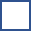 Mir ist bekannt, dass ich diese Einwilligung jederzeit mit Wirkung für die Zukunft widerrufen kann. Hierbei genügt ein postalischer Hinweis an die Stadtwerke Zeulenroda GmbH oder eine E-MailIch bestelle die WAIKIKI CLUB-Karte und bestätige die Kenntnisnahme und Anerkennung der umseitig abgedruckten Allgemeinen Vertragsbedingungen für die WAIKIKI CLUB-Karte der Stadtwerke Zeulenroda GmbH.Datum:____________					Datum:____________________________________				________________________				Unterschrift Besteller			und* 		Unterschrift Nutzer*sofern beide nicht identisch sindNormaltarif			ErmäßigungstarifWAIKIKI CLUB Karte			684 € brutto			594 € bruttoBei einer Einmalzahlung erhalten Sie einen Rabatt in Höhe von 5% auf den Jahreskartenpreis - Erwachsene 649,- Euro und ermäßigt 564,- Euro.WAIKIKI CLUB Karte			57 € brutto			49,00 € bruttoZahlung über monatlichen Lastschrifteinzug für 12 Monate Mindestlaufzeit.DIE WAIKIKI Club Karte soll gelten ab: 	01.____._______